				        Bewandert. Begeistert. Bewährt.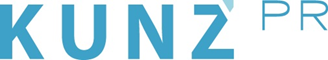 Presse-Info Pitztal2. Mai 2023Für Downhill-Fans, Familien und Genuss-Suchende: Neue Angebote am Hochzeiger(Jerzens/Pitztal) Ab Juni bringt die Achtersesselbahn „Hochzeiger 2.5“ erstmalig Sommerurlauber schnell und bequem auf 2500 Meter – damit wird das Outdoor-Angebot am Hochzeiger für Gäste verschiedenster Bedürfnisse ausgebaut. Adrenalin-Junkies bleiben im rechten, actionreichen Teil des Hochzeiger-Gebiets und sausen entweder über den neuen Bike-Trail oder die erweiterte MountainCart-Strecke auf zwei oder drei Rädern ins Tal. Die Jüngsten freuen sich währenddessen an der Mittelstation über Neuerungen im ZirbenPark, kraxeln im Zirbenbaumhaus, erkunden den ZirbenMotorikparcours und plantschen am Zirbenwasser mit XXL-Kugelbahn. Wer es gemütlich angehen möchte, genießt den eher ruhigen und aussichtsreichen linken Teil des Hochzeigers. Etwa auf der Gratwanderung zwischen Sechszeiger- und Hochzeigergipfel, die dank der neuen Sesselbahn erstmals mit Seilbahnunterstützung beim Auf- oder Abstieg möglich ist. www.hochzeiger.com, www.pitztal.comHinweis: Die Langfassung des Textes und weitere Fotos werden am 4. Mai versendet.